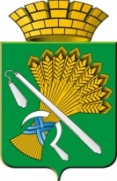 АДМИНИСТРАЦИЯ КАМЫШЛОВСКОГО ГОРОДСКОГО ОКРУГАР А С П О Р Я Ж Е Н И Еот 25.03.2021  № 76Об отмене распоряжения главы Камышловского городского округа от 27.05.2016 № 163-Р «Об утверждении административного регламента предоставления муниципальной услуги «Предоставление разрешения на условно разрешенный вид использования земельного участка»» Руководствуясь Федеральным законом от 06.10.2003 № 131-ФЗ «Об общих принципах местного самоуправления в Российской Федерации», Уставом Камышловского городского округа, в связи с принятием постановления администрации Камышловского городского округа №169 от 15.03.2021 года  «Об утверждении административного регламента предоставления муниципальной услуги «Предоставление разрешения на условно разрешенный вид использования земельного участка или объекта капитального строительства».Распоряжение главы Камышловского городского округа от 27.05.2016 года №163-Р «Об утверждении административного регламента предоставления муниципальной услуги «Предоставление разрешения на условно разрешенный вид использования земельного участка» считать утратившим силу.2. Контроль за исполнением настоящего постановления возложить на  первого заместителя главы администрации Камышловского городского округа Бессонова Е.А.И.о. главы администрацииКамышловского городского округа                                                     Е.А. Бессонов